	                                                                                                             Tlačová správa                                                                                                September  2016Uvedenie Taft ULTRA CONTROL Nikdy nestraťte kontrolu s ULTRA CONTROLTrápia vás nekontrolovateľne krepovité alebo neposlušné a neuhladené vlasy? Je tu riešenie: Úplne nový rad Taft ULTRA CONTROL, ktorý vám pomôže vaše vlasy dokonale skrotiť a navyše vytvoriť zdravo vyzerajúce účesy. Vďaka ultra silnému spevneniu vydrží váš styling až 24 hodín vo všetkých poveternostných podmienkach.Narastajúci počet žien opisuje svoje vlasy ako krepovité a rozlietané. Chcú mať svoje vlasy  pod kontrolou za každých okolnosti – avšak kvôli veľkej vlhkosti a daždivému počasiu  ich účes rýchlo stráca tvar a začína sa vlniť. Tento scenár je teraz vďaka penovému tužidlu a laku na vlasy Taft Ultra Control  už len minulosťou. Polyméry obsiahnuté v novom rade Taft ULTRA CONTROL pomáhajú vybudovať silnú sieť okolo každého vlasu, vďaka čomu sú vlasy pod kontrolou. Inovatívna technológia 3 v 1  spoľahlivo skrotí krepovité, neposlušné a neuhladené vlasy bez zaťaženia.Penové tužidlo z radu ULTRA CONTROL perfektne pripraví vlasy na finálny styling – ideálne, keď sa aplikuje do vlhkých vlasov priamo po ich umytí. Lak na vlasy z radu ULTRA CONTROL vlasy vo finále zafixuje až na 24 hodín.  Či už je vietor, dážď alebo svieti slnko, krepovité, neposlušné a neuhladené vlasy s Taft ULTRA CONTROL nemajú šancu.Prehľad produktov Taft ULTRA CONTROL: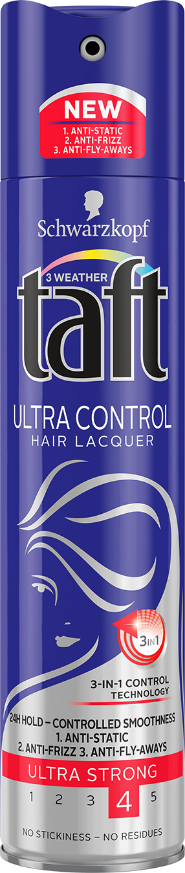 Lak na vlasy Taft ULTRA CONTROL, 3,65 EUR/250 ml Nastriekajte na upravené vlasy pre ultra silnú a dlhotrvajúcu fixáciu.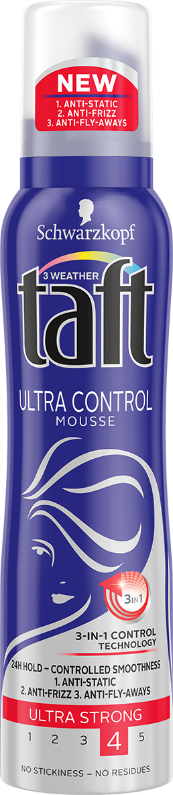 Penové tužidlo Taft ULTRA CONTROL, 3,65 EUR/200 mlPre dokonale skrotené vlasy.Tlačovú správu v elektronickej podobe, ako aj fotografie, nájdete na www.henkel.skSpoločnosť Henkel so svojimi vedúcimi značkami a technológiami celosvetovo pôsobí v troch oblastiach podnikania: Laundry & Home Care, Beauty Care a Adhesive Technologies. Spoločnosť bola založená v roku 1876 a so svojimi známymi značkami Persil, Schwarzkopf a Loctite globálne zastáva vedúce postavenie na trhu tak v spotrebiteľských, ako aj priemyselných odvetviach. Henkel zamestnáva takmer 50 000 pracovníkov. V účtovnom roku 2015 dosiahla obrat vo výške 18,1 mld. eur a upravený prevádzkový zisk vo výške 2,9 mld. eur. Prioritné akcie spoločnosti Henkel sú evidované v indexe DAX na nemeckej burze cenných papierov.Na Slovensku pôsobí Henkel vo všetkých troch strategických oblastiach už od roku 1991. Henkel Slovensko predáva viac ako 50 značiek a dnes spoločnosť zamestnáva viac ako 1 600 pracovníkov.Pre ďalšie informácie kontaktujte:Martina KosturkováSenior ManagerDivinoDivino, s. r. o.Machová 25821 06 BratislavaMobile: +421 908 225 089
E-mail: kosturkova@divino.sk